Objetivos: Rutina                   Adverbios de frecuenciaA) Read about Lin Chown who participated in the 2012 World Cyber Games. Then tick the correct option.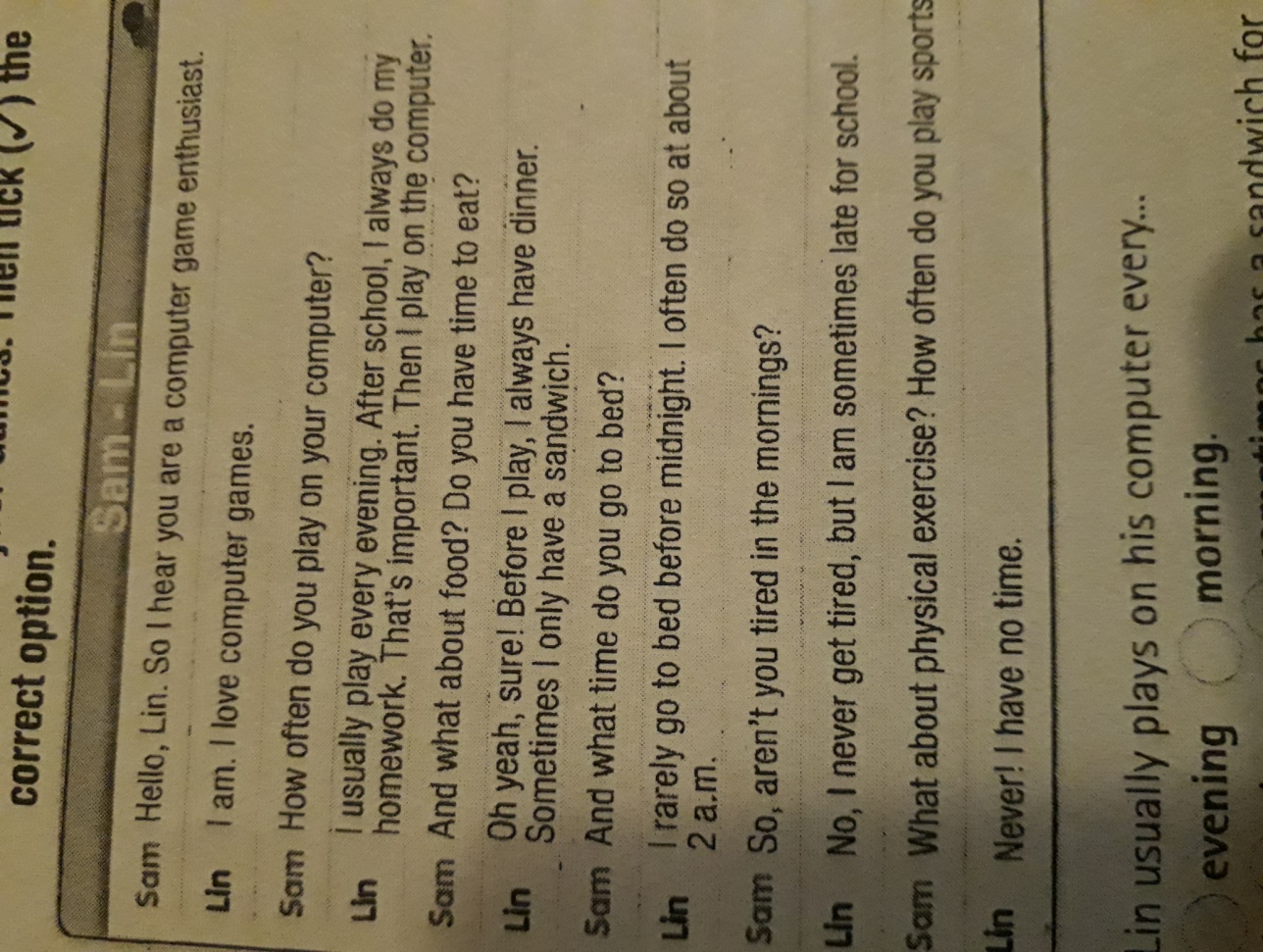 1. I usually play on his computer every   evening / morning2. He always / sometimes has a sandwich for dinner.3. He often / rarely goes to bed after midnight.4. He is often / sometimes late for school.5. He never / rarely does physical exercise.B) Unscramble these sentences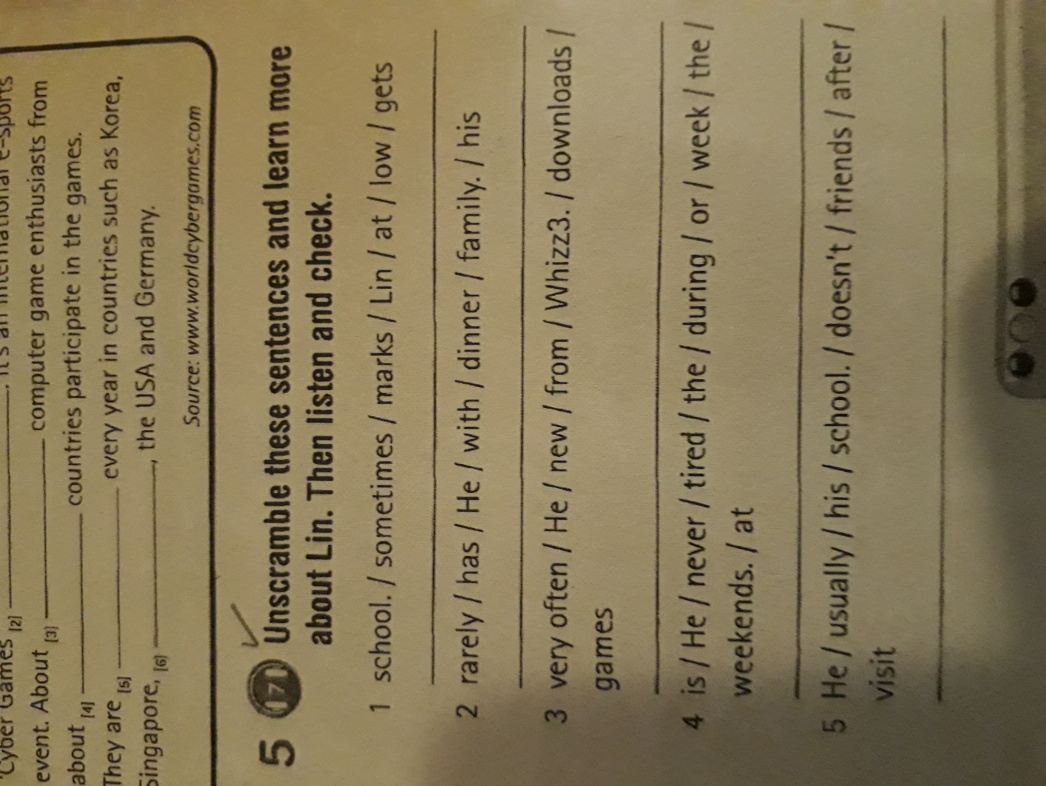 Grammar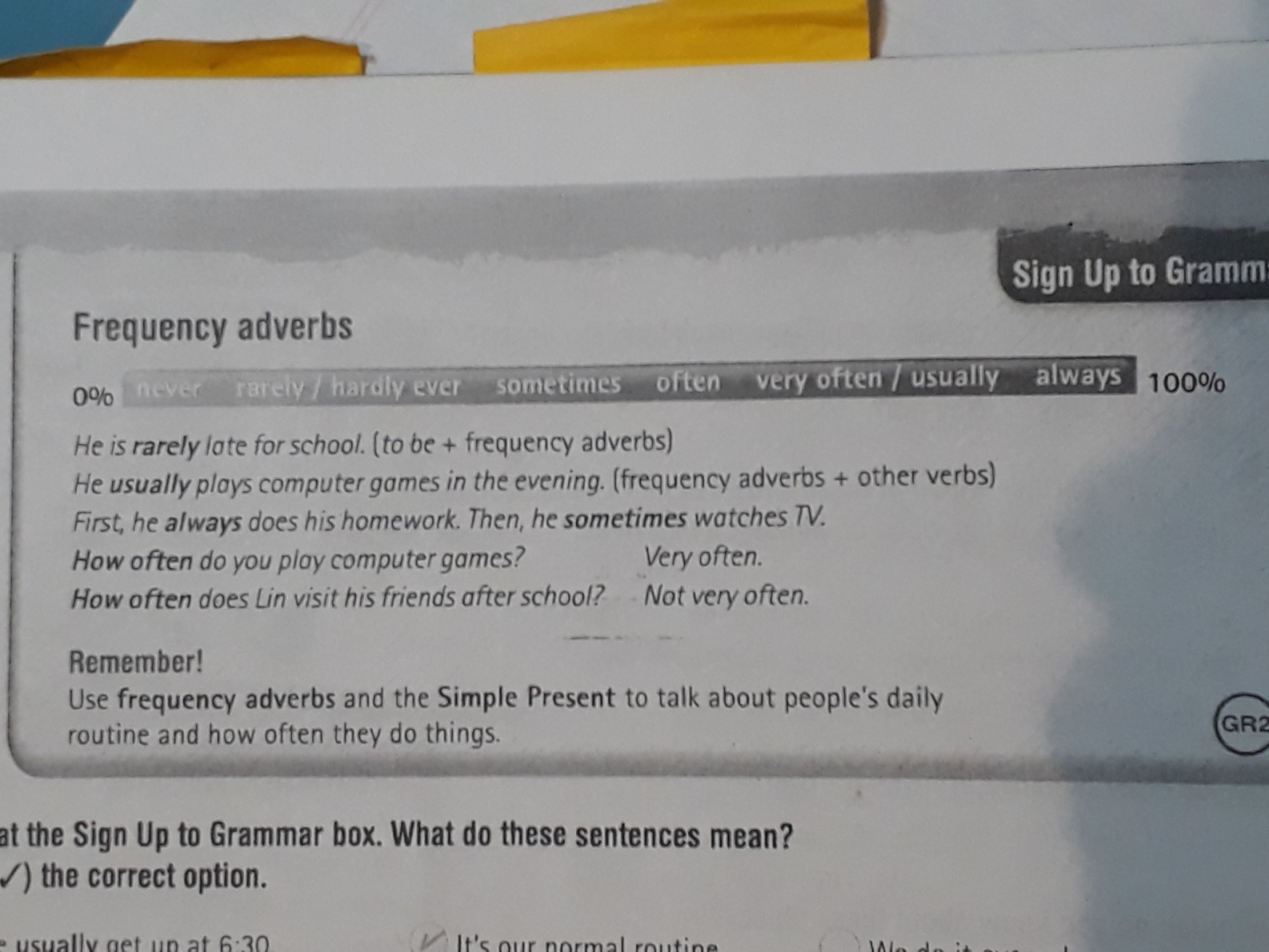 